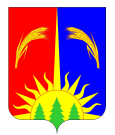 АДМИНИСТРАЦИЯ ЮРЛИНСКОГО МУНИЦИПАЛЬНОГО РАЙОНАПОСТАНОВЛЕНИЕ09.01.2018                                                                                                            № 2В соответствии с Федеральный закон от 06.10.2003 N 131-ФЗ "Об общих принципах организации местного самоуправления в Российской Федерации", Уставом муниципального образования «Юрлинский муниципальный район», Администрация Юрлинского муниципального районаПОСТАНОВЛЯЕТ:1. Утвердить специально отведенные места, а также перечень помещений, предоставляемых для проведения встреч депутатов с избирателями на территории Юрлинского муниципального района согласно приложению. 2. Настоящее постановление опубликовать в информационном бюллетене «Вестник Юрлы».3. Контроль над исполнением настоящего постановления возложить на руководителя аппарата Администрации Юрлинского муниципального района С.Л. Ванькову. Глава района –глава Администрации района	         Т. М. МоисееваПриложение УтвержденоПостановлением Администрации района 09.01.2018  № 2Специально отведенные места для проведения встреч депутатов с избирателями на территории Юрлинского муниципального районаПеречень помещений, предоставляемых для проведения встреч депутатов с избирателями на территории Юрлинского муниципального районаОб утверждении специально отведенных мест, а также перечня помещений, предоставляемых для проведения встреч депутатов с избирателями на территории Юрлинского муниципального района № п/пЮрлинский муниципальный районАдрес 1Центральный парк в с. Юрлас. Юрла, Юрлинского района№ п/пЮрлинский муниципальный районАдрес организации, учрежденияКонтактные лица1МБУК «Юрлинский МКДЦ»с.Юрла, ул. Гагарина - 18Ташкинова Людмила Ивановна2Чусовской СКп. Чус, ул. Центральная - 18Носкова Вера Ивановна3Зарубинский СКд. Зарубина, ул. Центральная - 17Моисеева Надежда Ивановна4Б-Половинский СК д. Большая-Половина,ул. Набережная -8Мазунина Вера Николаевна5У - Березовский СДДп. Усть-Березовка ул.Ленина 13АНоскова Светлана Анатольевна6Пожинский СДДд. Пож, ул. Центральная -11Андреева Нина Петровна7У-Зулинский СДДс. Усть-Зула, ул. Центральная -10Андреева Вера Григорьевна8Чужьинский СДДд. Чужья, ул. Зеленая - 6Шитова Светлана Викторовна9Комсомольский СК п. Комсомольский, ул. Заболотная - 3Мякишева Наталья Александровна10Сюзьвинский СК п. СюзьваКлинцевич Надежда Сигизмундовна11Лобановский СКд. Лобанова, ул. Центральная - 21Кудымова Марина Леонидовна12Вятчинский СКд. Вятчина, ул. Центральная -10Шандра Елена Валерьевна13Дубровский СДДд. Дубровка, ул. Центральная - 15Тотьмянина Людмила Михайловна14Юмский СКс. Юм, ул. Центральная - 17Кадочникова Алевтина Борисовна15Елогский СДДд. ЕлогаКопытова Вера Васильевна16Титовский СДДд. Титово, ул. Центральная -1Суворова Ольга Александровна17Келичевский СКД. Келич, ул. Центральная -28Гашкова Людмила Геннадьевна18Муниципальное общеобразовательное учреждение «Юрлинская средняя общеобразовательная школа им. Л. Барышева»с. Юрлаул. Пионеров,5Половников Андрей Васильевич19Муниципальное общеобразовательное учреждение «Усть-Зулинская основная  общеобразовательная школа»с.Усть-Зула,ул. Школьная, 7Половникова Елена Петровна20Муниципальное общеобразовательное учреждение «Усть-Березовская основная общеобразовательная школа»п.Усть-Березовка, ул.Ленина, 34Ушачев Вячеслав Васильевич21Муниципальное общеобразовательное учреждение «Юмская основная общеобразовательная школа»с.Юм,ул. Центральная, 39Мазеина Татьяна Валерьевна22Муниципальное общеобразовательное учреждение «Вятчинская основная общеобразовательная школа»д. Вятчина ул. Школьная,12Полина Ольга Васильевна23Муниципальное общеобразовательное учреждение «Дубровская основная общеобразовательная школа»д.Дубровка,ул. Молодежная, 8Моисеева  Елена Викторовна24Муниципальное общеобразовательное учреждение «Елогская основная общеобразовательная школа»д.Елога, ул. Школьная, , 4-6Никитина Ирина Николаевна25Муниципальное общеобразовательное учреждение «Комсомольская основная общеобразовательная школа»п. Комсомольский, ул. Набережная, 23Дементьева Алла Меркурьевна26Муниципальное общеобразовательное учреждение «Пожинская  начальная  школа детский сад»д.Пожул. Полева, 3Кудымова Александра Владимировна27Муниципальное общеобразовательное учреждение «Чужьинская основная общеобразовательная школа»д. Чужья ул. Зеленая, 18Светлакова Екатерина Васильевна28Муниципальное общеобразовательное учреждение «Сюрольская начальная школа-детский сад»п. Чугайнов-Хутор ул. Первомайская, 23Епишина Людмила Петровна29Муниципальное бюджетное дошкольное образовательное учреждение «Юрлинский детский сад № 3»с.Юрла ул. Кузнецова, 30Полина Зоя Аркадьевна